、臺北市南港高中推動「台港盃校園環島地圖」活動照片圖1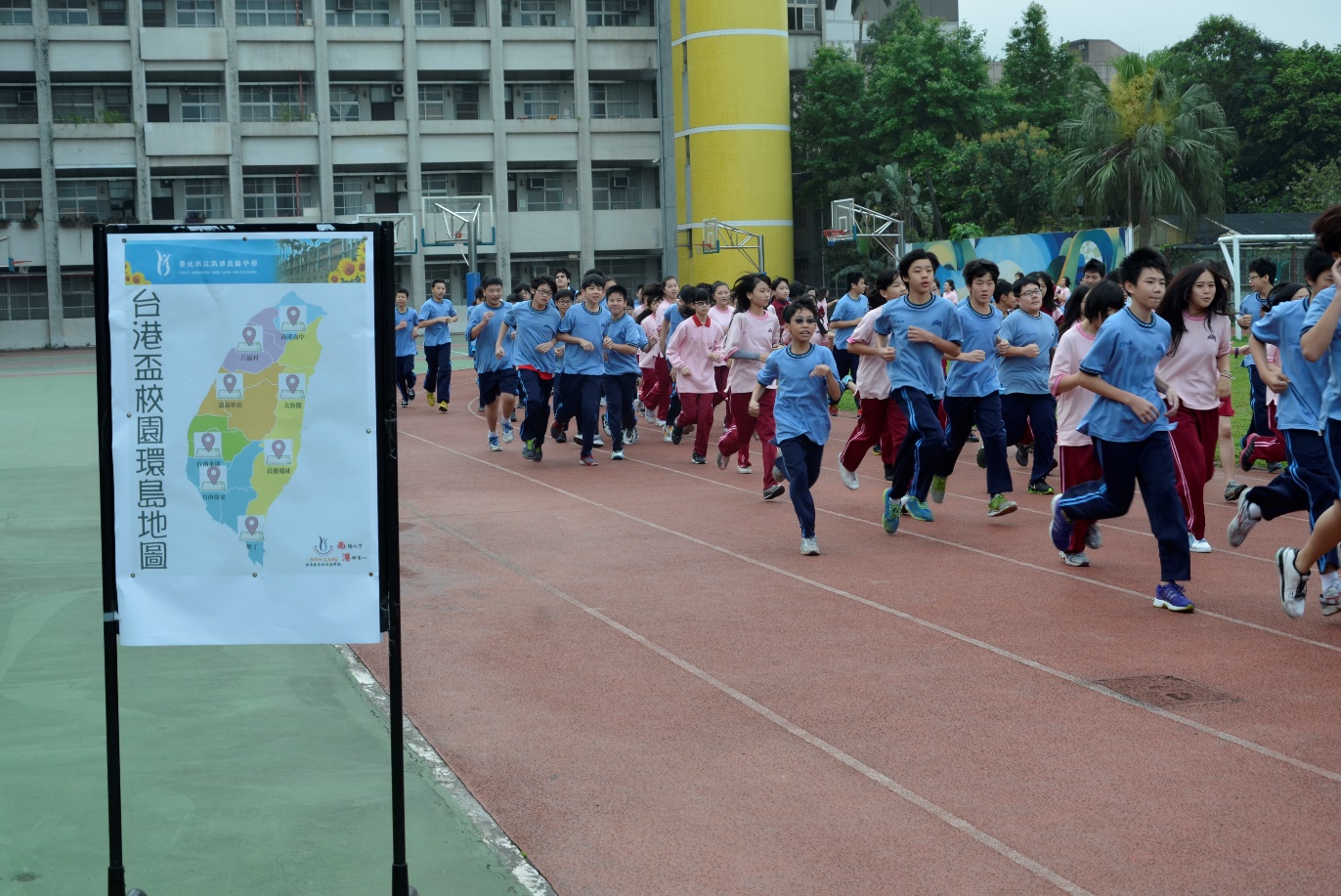   圖2 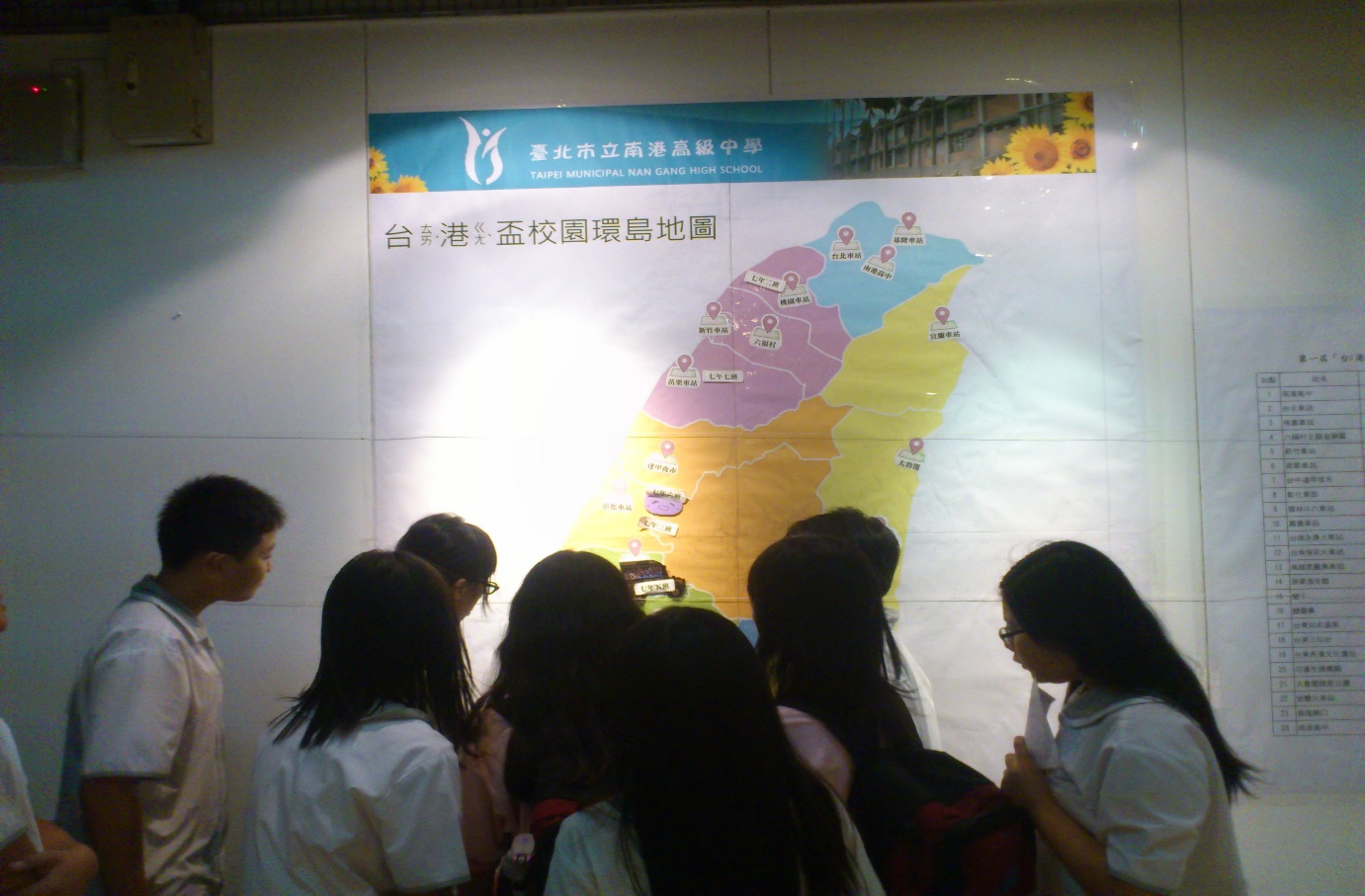 二、新北市永和國中102學年度第2學期「伊起ROCK到巴黎」活動照片圖3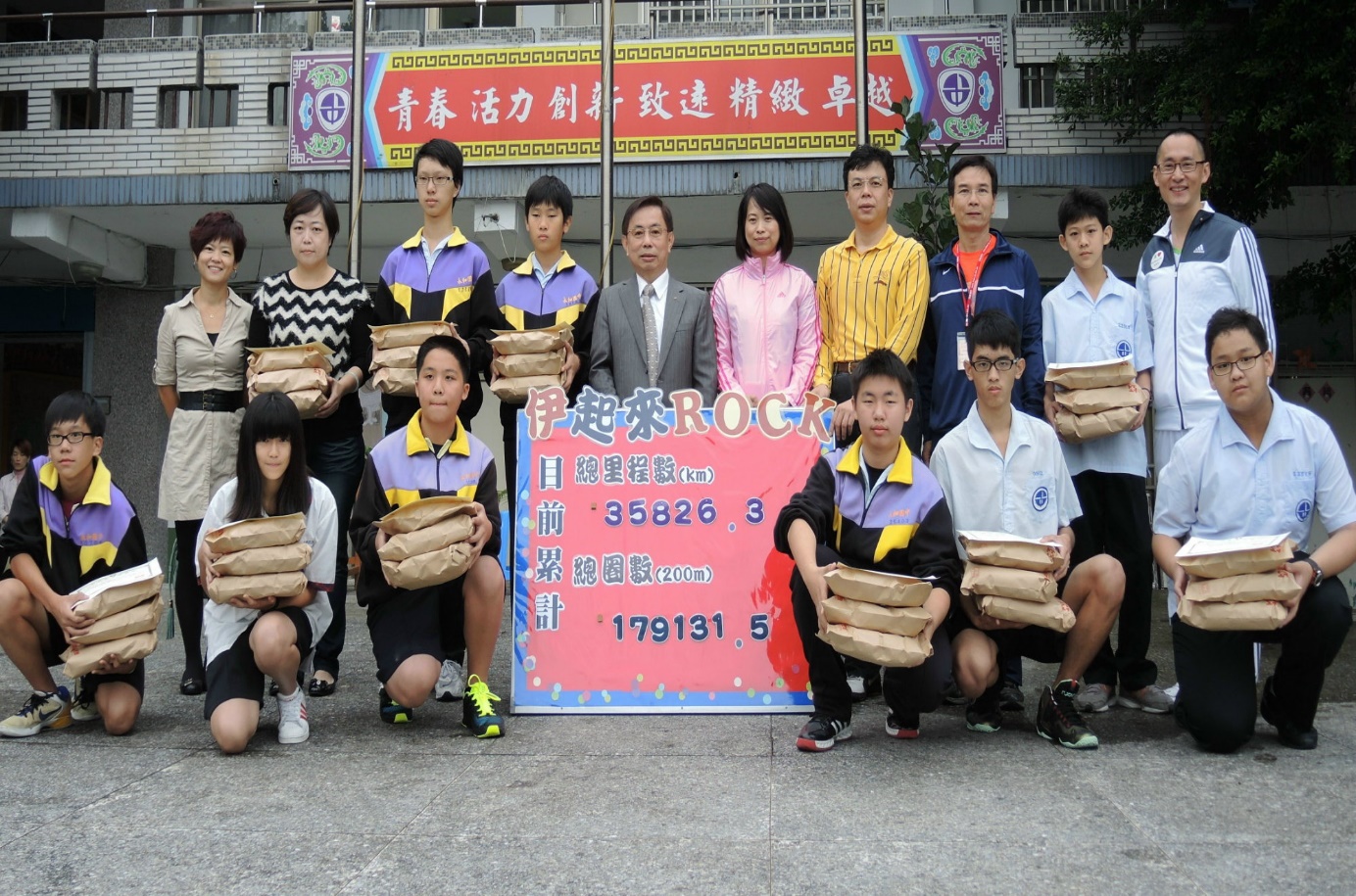 圖4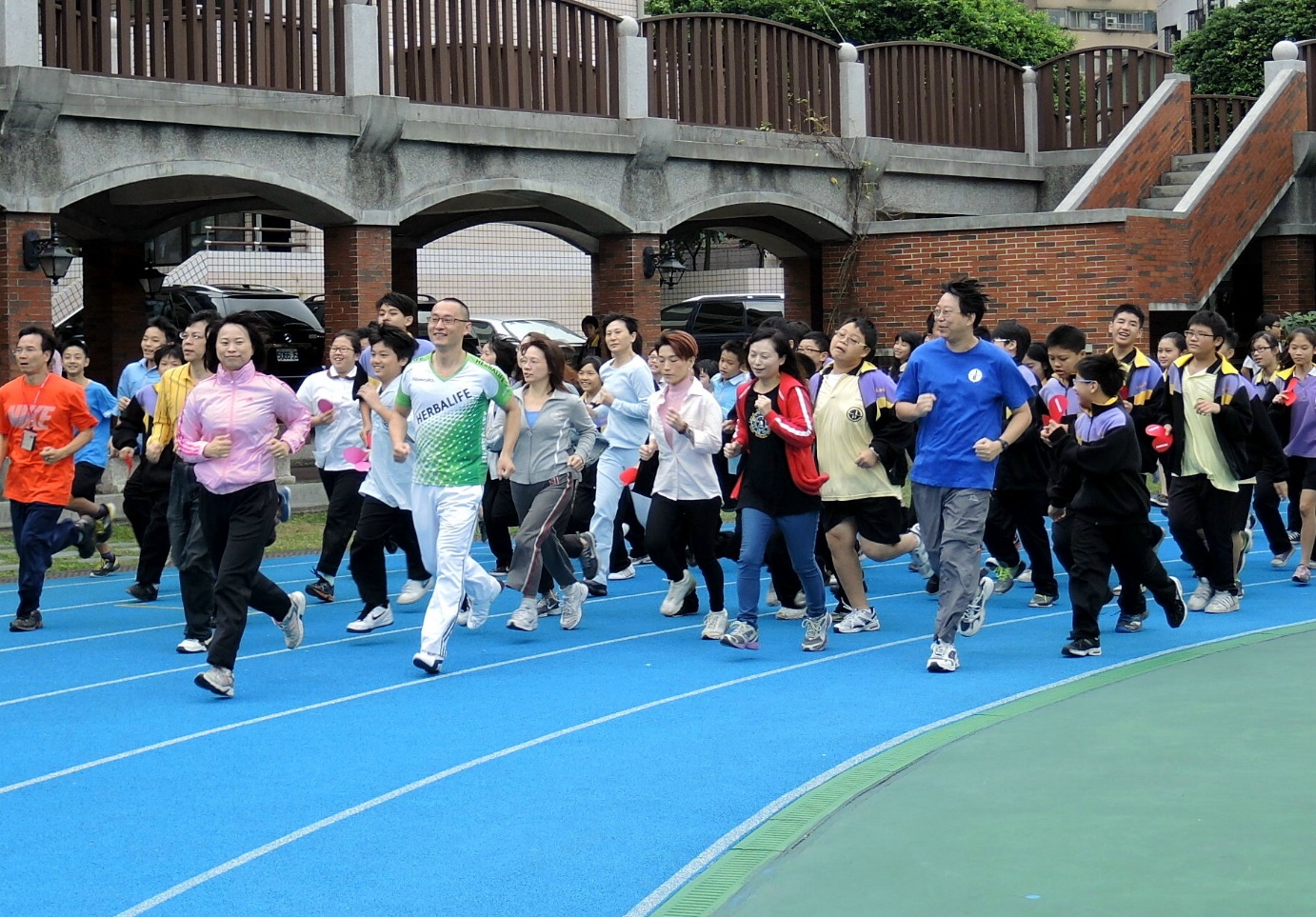 三、跑步認證系統模擬圖(尚規劃設計中)圖5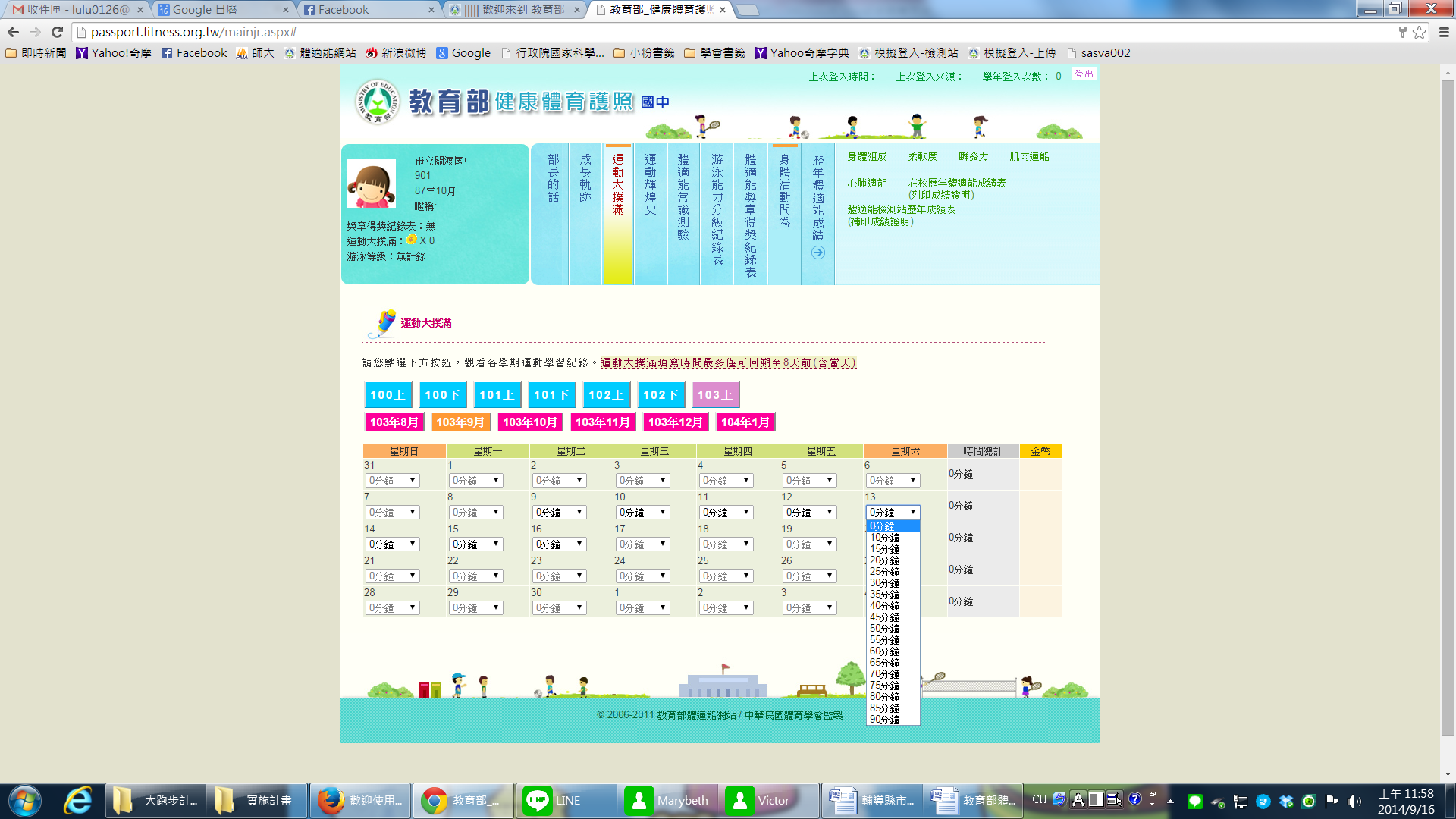 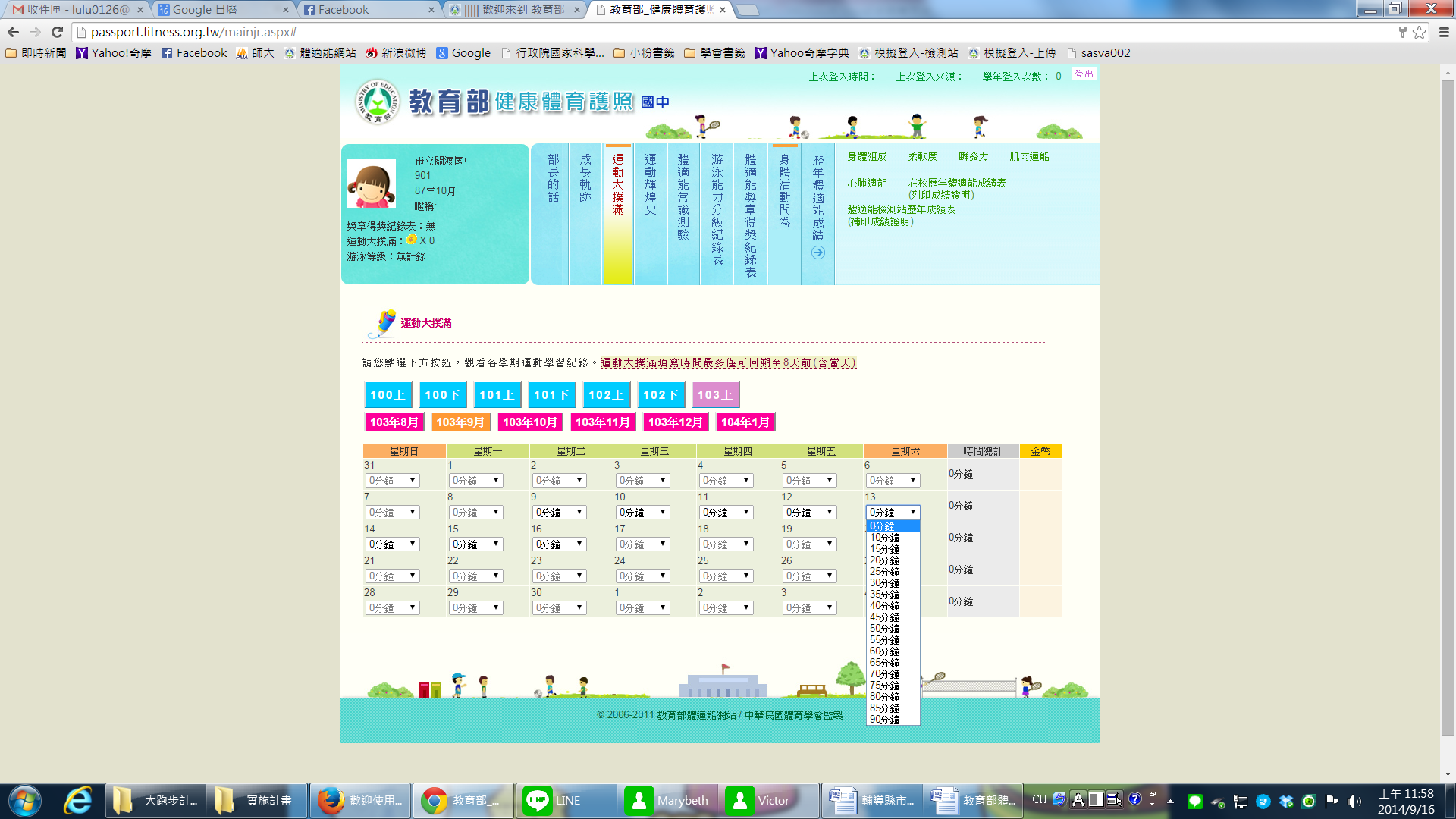 四、跑步里程建議量表1  跑步里程建議量一覽表五、跑步距離分級制表2  跑步距離分級表（公里）註：將參考環遊世界80天故事之路線設計網站。年級別每週總量（公里/人）每月總量（公里/人）每年總量（公里/人）備註(每年每人48週)小一1.04.048.0以每周5天，每天200公尺計小二2.08.096.0以每週5天，每天400公尺計小三3.012.0144.0以每週5天，每天600公尺計小四4.016.0192.0以每週5天，每天800公尺計小五5.020.0240.0以每週5天，每天1,000公尺計小六7.530.0360.0以每週5天，每天1,500公尺計小計1,080公里1,080公里1,080公里國七8.032.0384.0以每週5天，每天1,600公尺計國八10.040.0480.0以每週5天，每天2,000公尺計國九10.040.0480.0以每週5天，每天2,000公尺計小計1,344公里1,344公里1,344公里高十10.040.0480.0以每週5天，每天2,000公尺計高十一10.040.0480.0以每週5天，每天2,000公尺計高十二10.040.0480.0以每週5天，每天2,000公尺計小計1,440公里1,440公里1,440公里大一10.040.0480.0以每週5天，每天2,000公尺計大二10.040.0480.0以每週5天，每天2,000公尺計大三10.040.0480.0以每週5天，每天2,000公尺計大四10.040.0480.0以每週5天，每天2,000公尺計小計1,920公里1,920公里1,920公里項次級別累積公里數備註1縣市級2002臺灣級1,0003東南亞級2,500曼谷  2,540公里4南亞級5,000孟買  5,040公里5西亞級8,000土耳其  8,300公里6歐洲級12,000倫敦13,967公里7大西洋級16,0008美洲級20,0009太平洋級30,00010地球級40,000